Pielikums Nr. 1Madonas novada pašvaldības domes26.10.2023. lēmumam Nr. 658(protokols Nr. 19, 17. p.)Zemes vienību ar kadastra apzīmējumiem 7086 005 0147 un 7086 005 0155 apvienošanas shēma*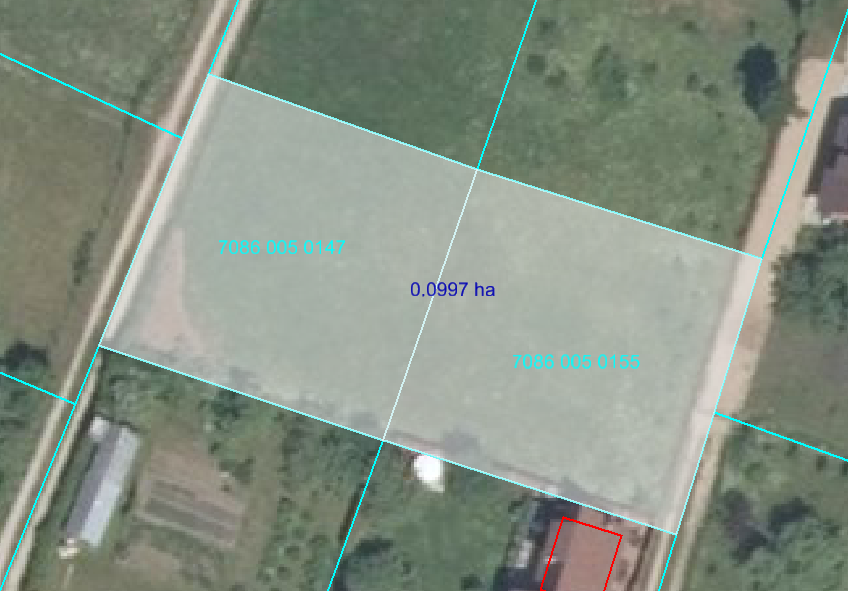 Datu avots https://www.lvmgeo.lv/kartes (Dati no VZD, LGIA, SIA “Karšu izdevniecība Jāņa Sēta) 2023. gada informācija *Shēmā norādītās platības tiks precizētas veicot zemes vienību kadastrālo uzmērīšanu.      Projektētā zemes vienība   Zemes vienību esošā robeža